5  марта 2022г. в детском саду прошел праздник «Широкая Масленица», подготовленный воспитателями Свиженко В.Р, Григоренко Е.К. и музыкальным работником Бутовой В.ФЦели и задачи данного мероприятия: создание положительного эмоционального настроя детей; совершенствование знаний о народном празднике масленица, традициях его празднования; совершенствовать коммуникативные навыки.На празднике детки узнали много нового и интересного – почему блин круглый, почему Масленица называется Масленицей, почему жгут её чучело и т п. Праздник проходил не только в музыкальном зале, но и на улице. Дети играли в игры, пели весенние песни, водили хороводы.Закончился праздничное торжество сжиганием чучела Масленицы и веселым застольем. Получился очень вкусный праздник!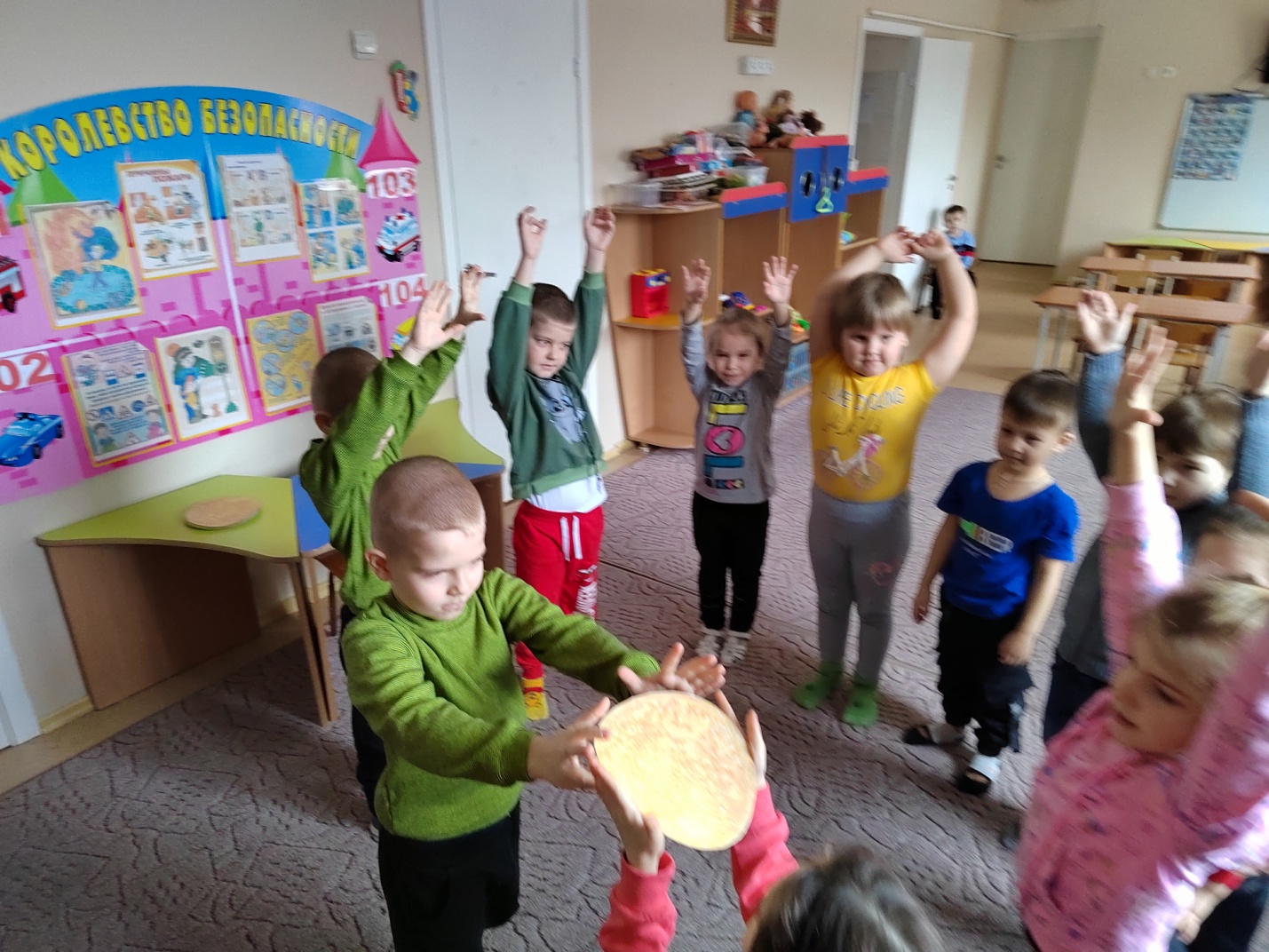 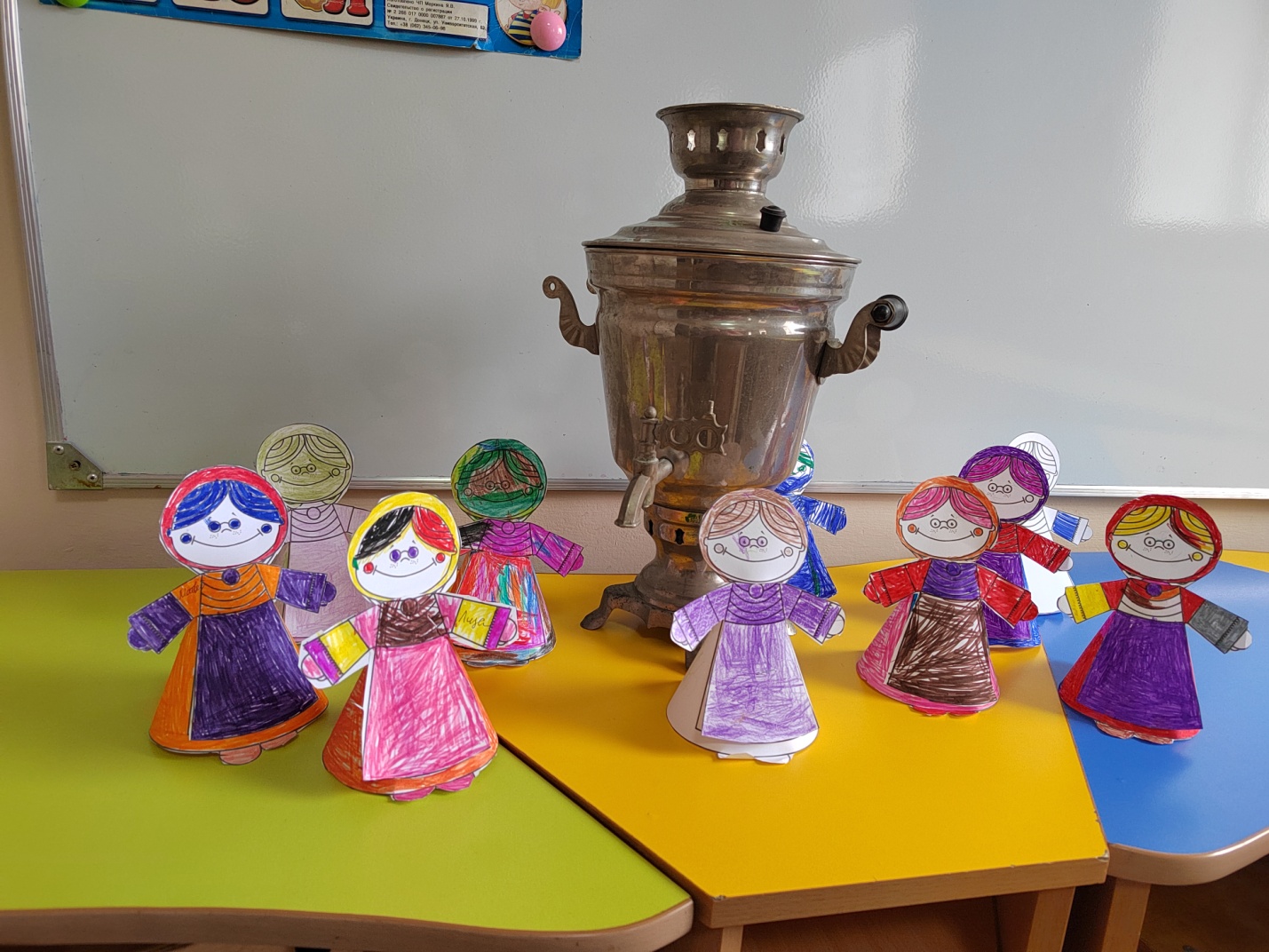 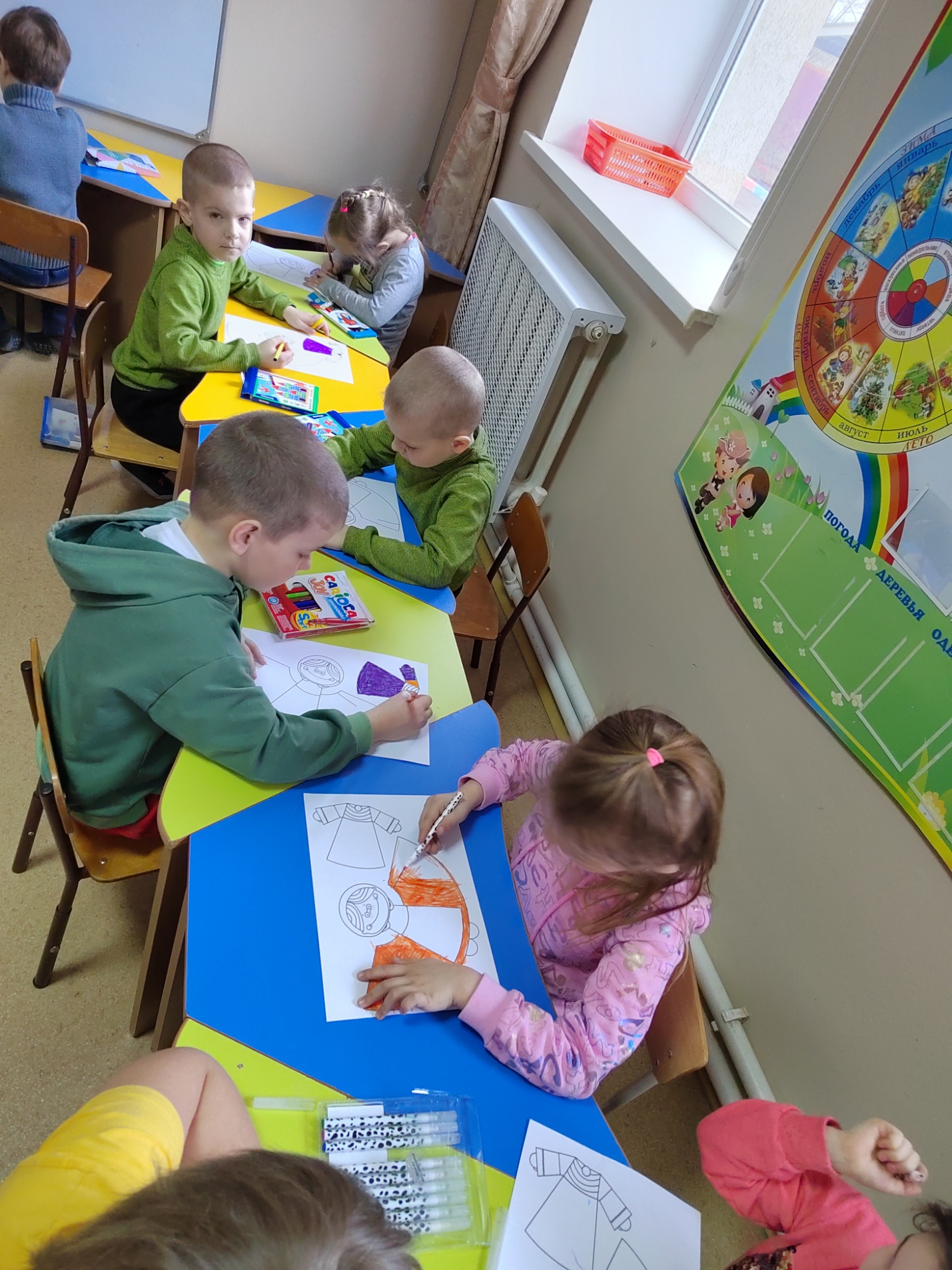 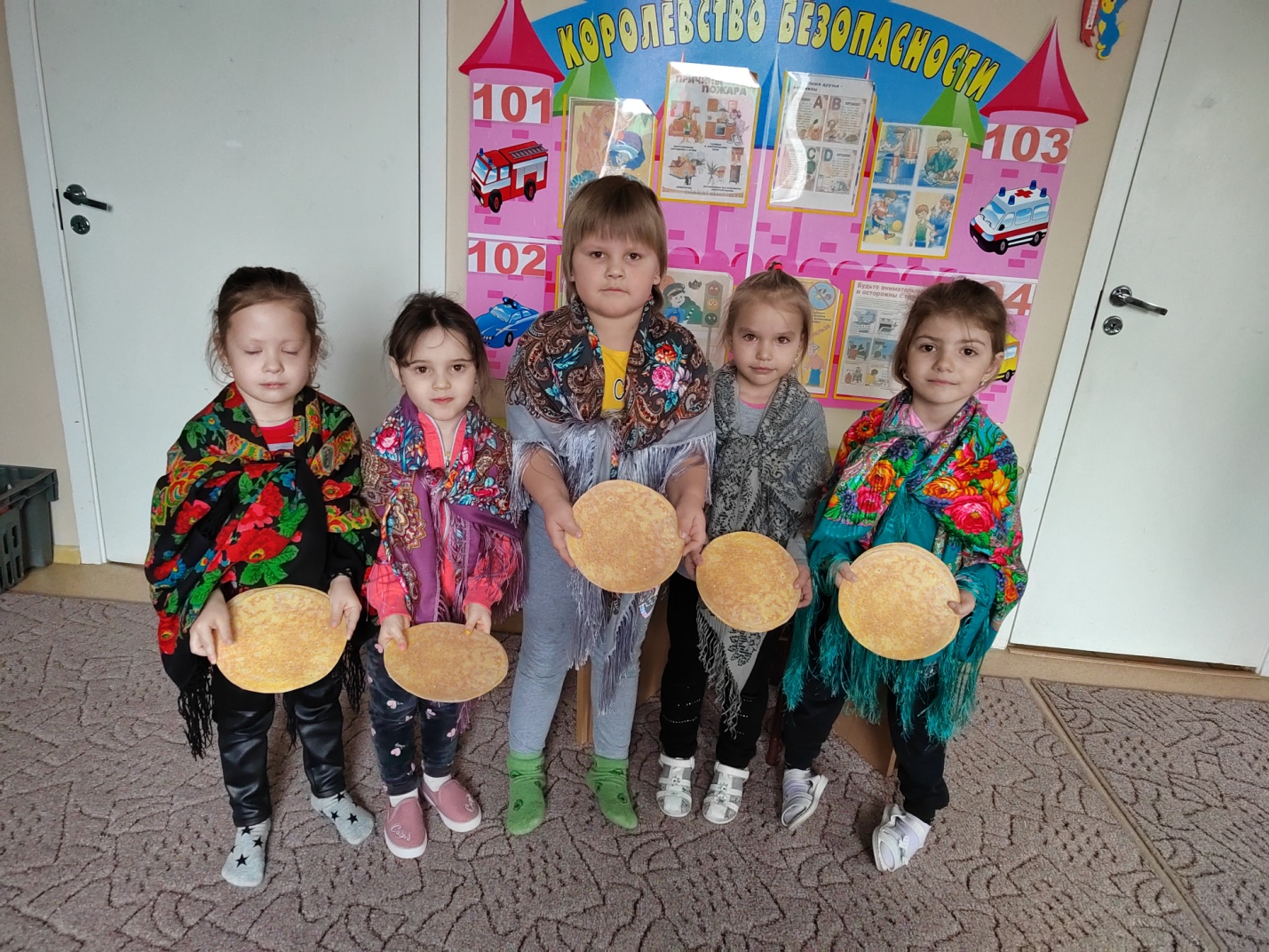 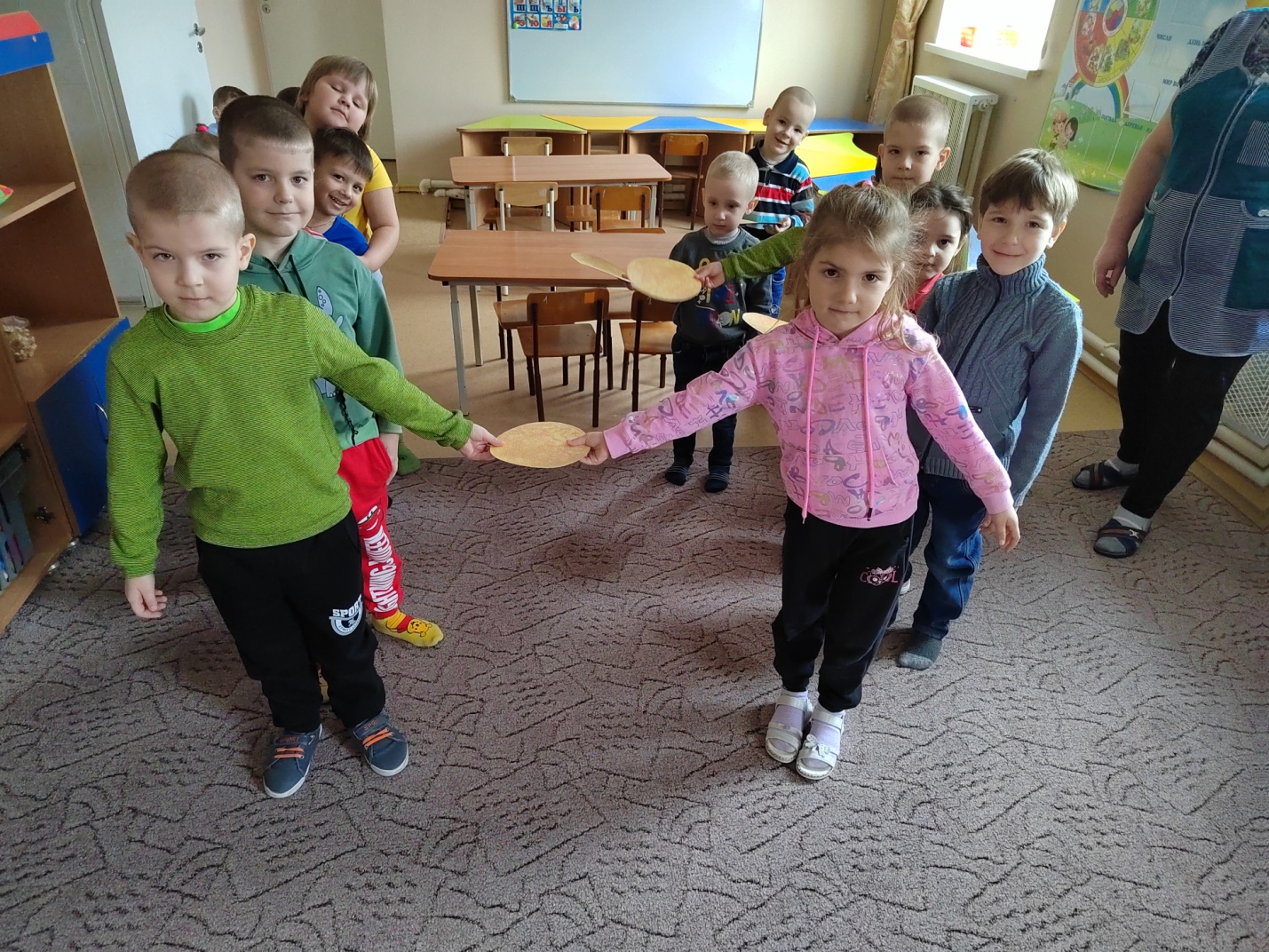 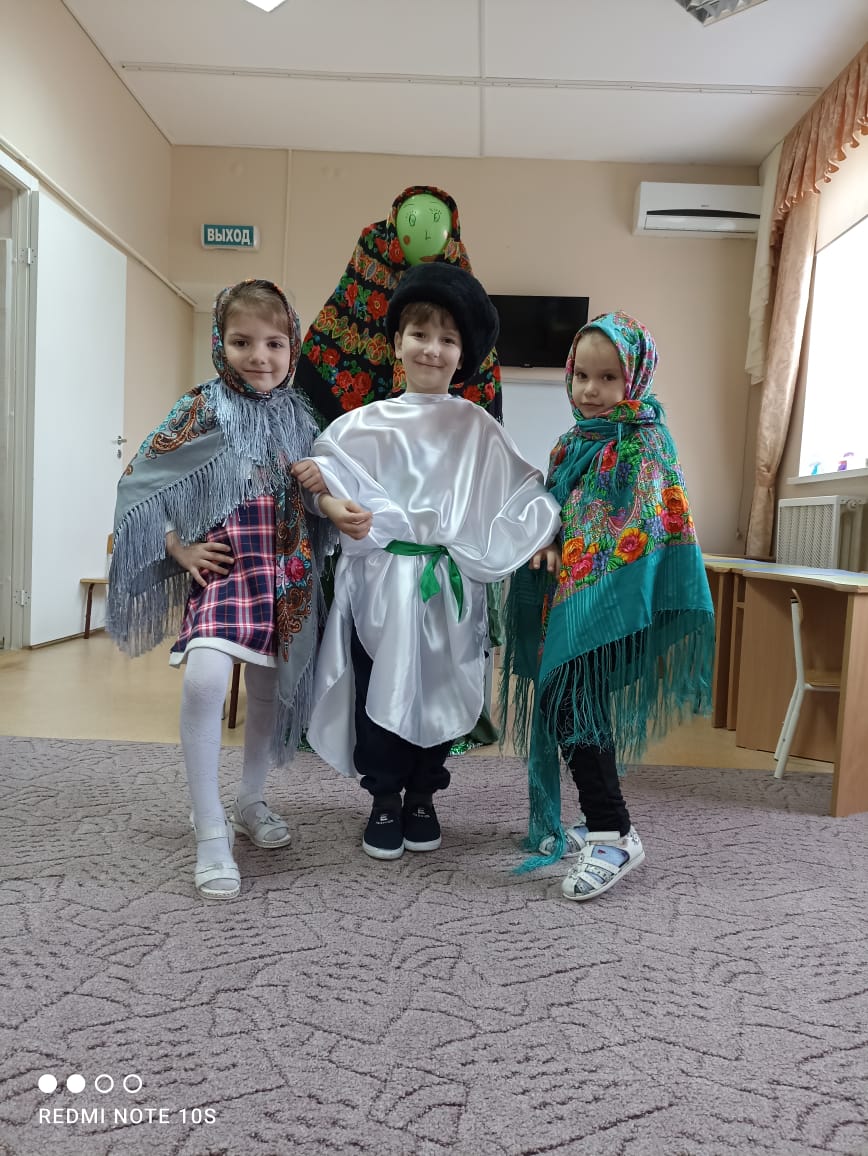 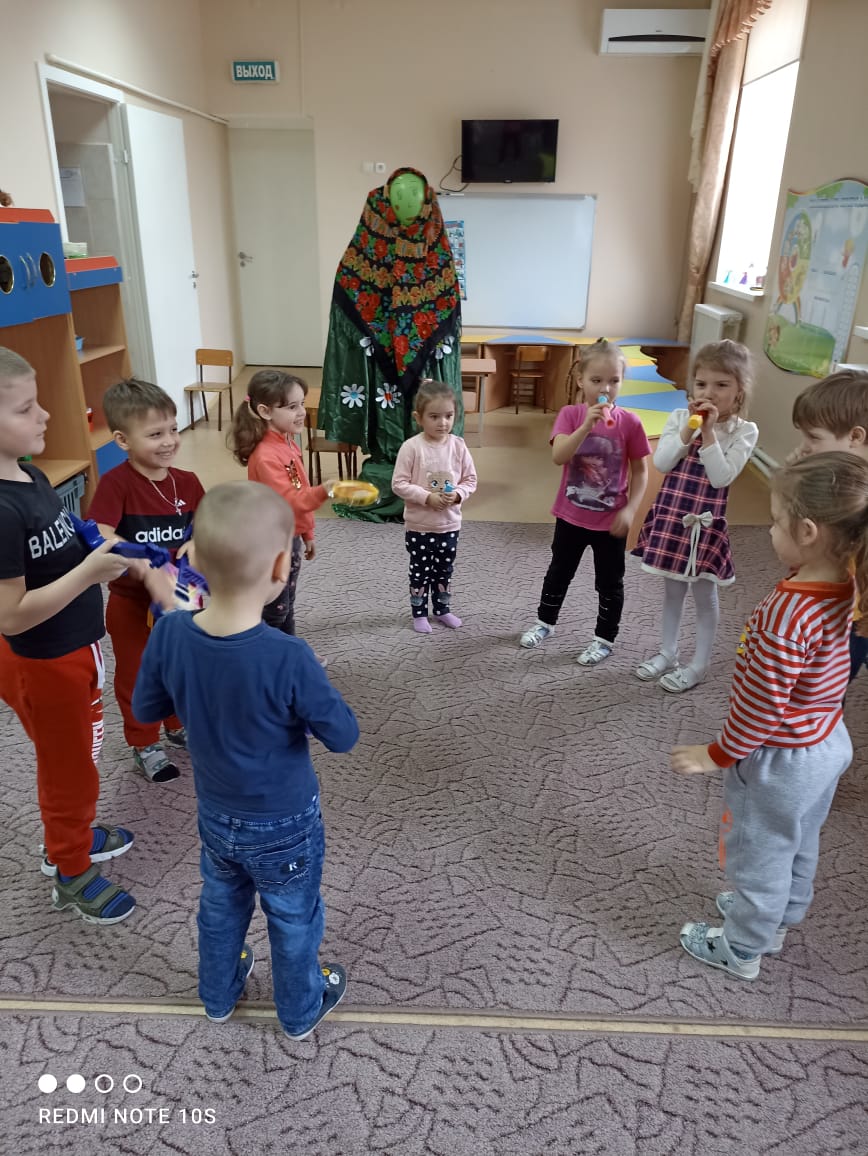 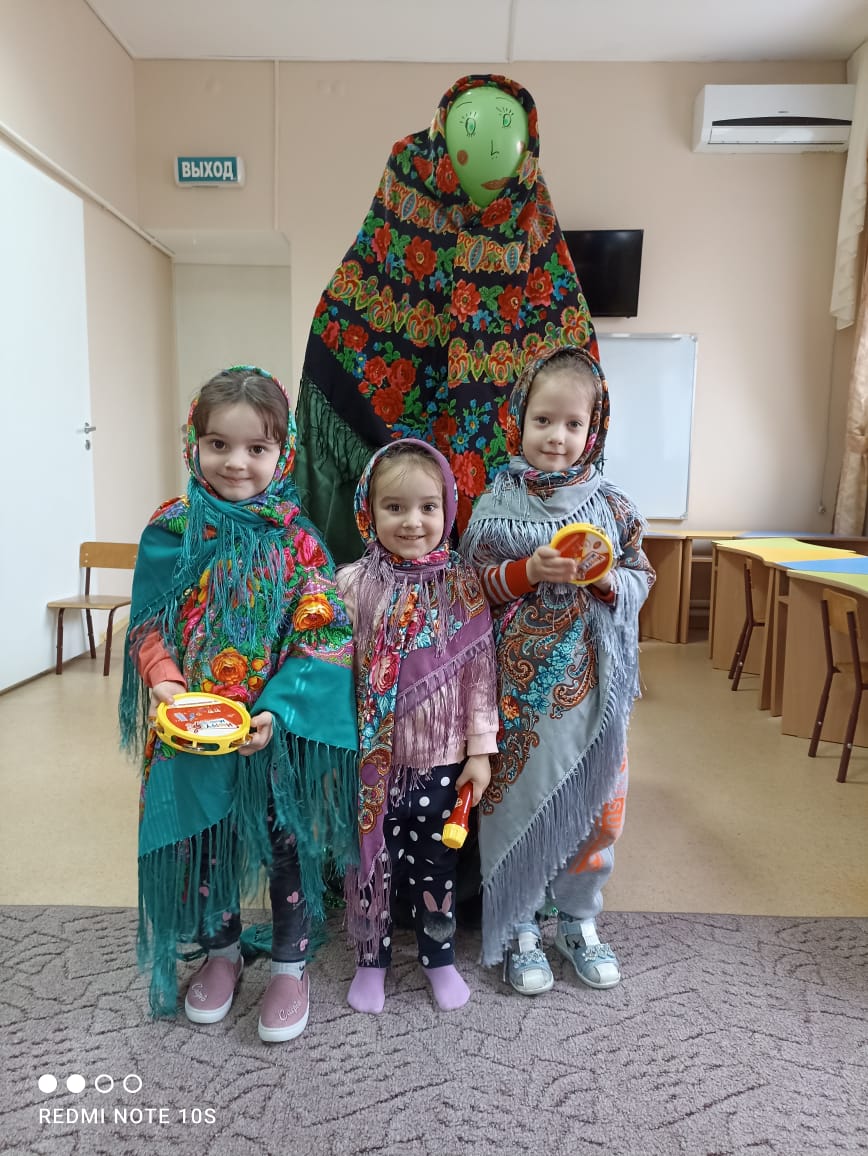 